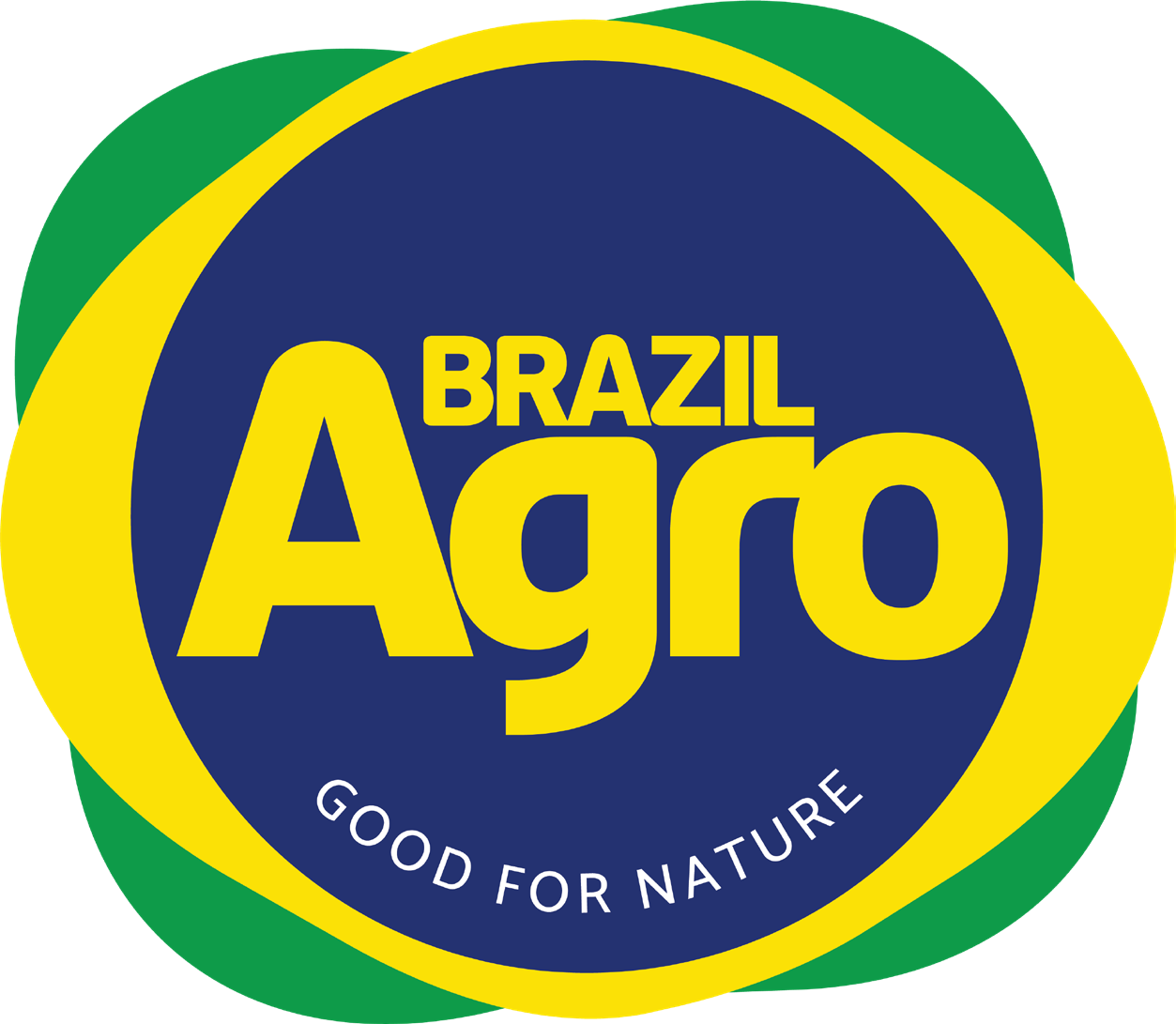 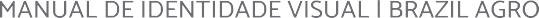 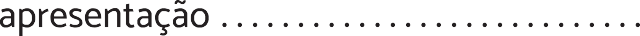 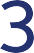 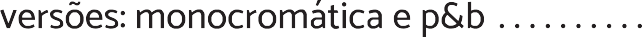 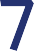 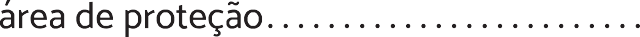 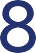 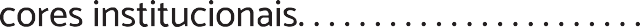 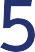 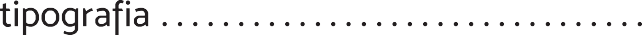 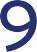 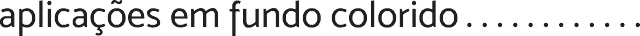 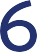 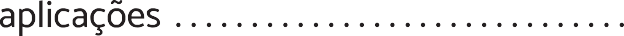 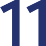 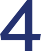 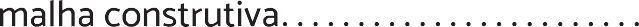 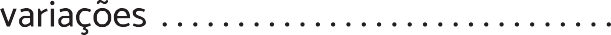 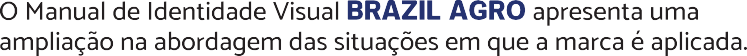 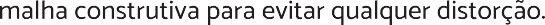 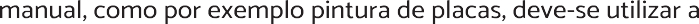 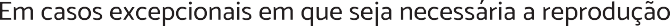 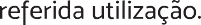 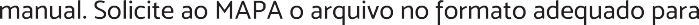 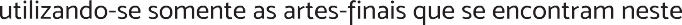 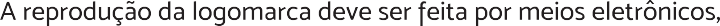 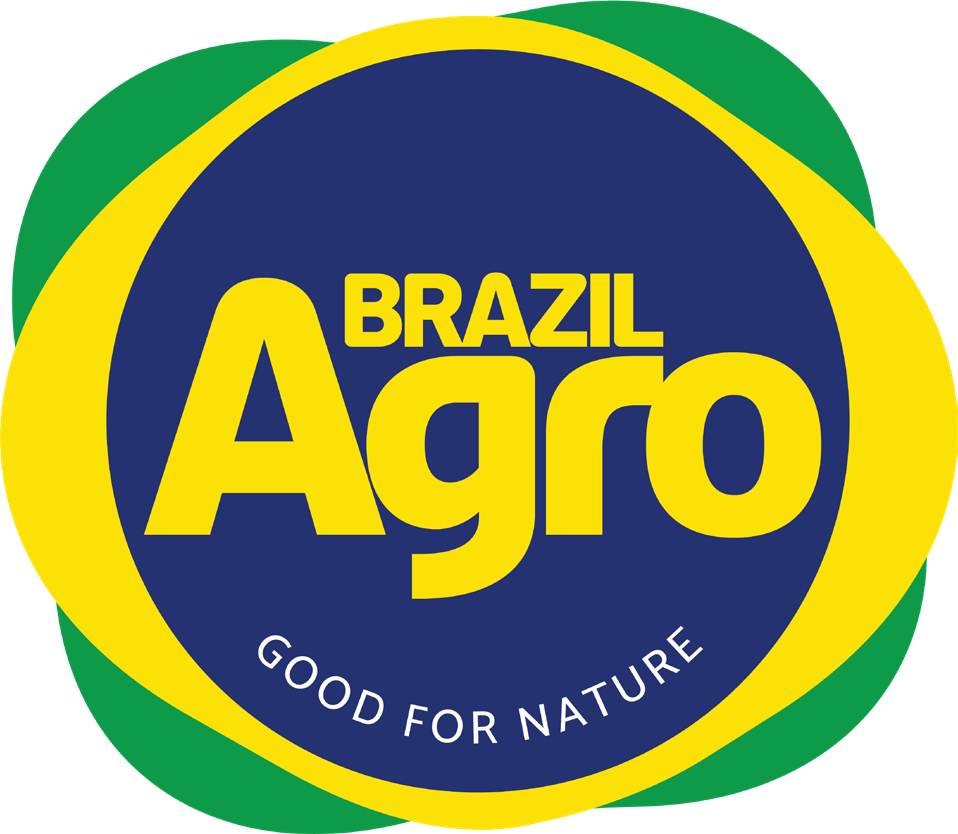 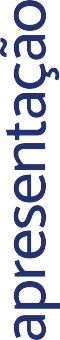 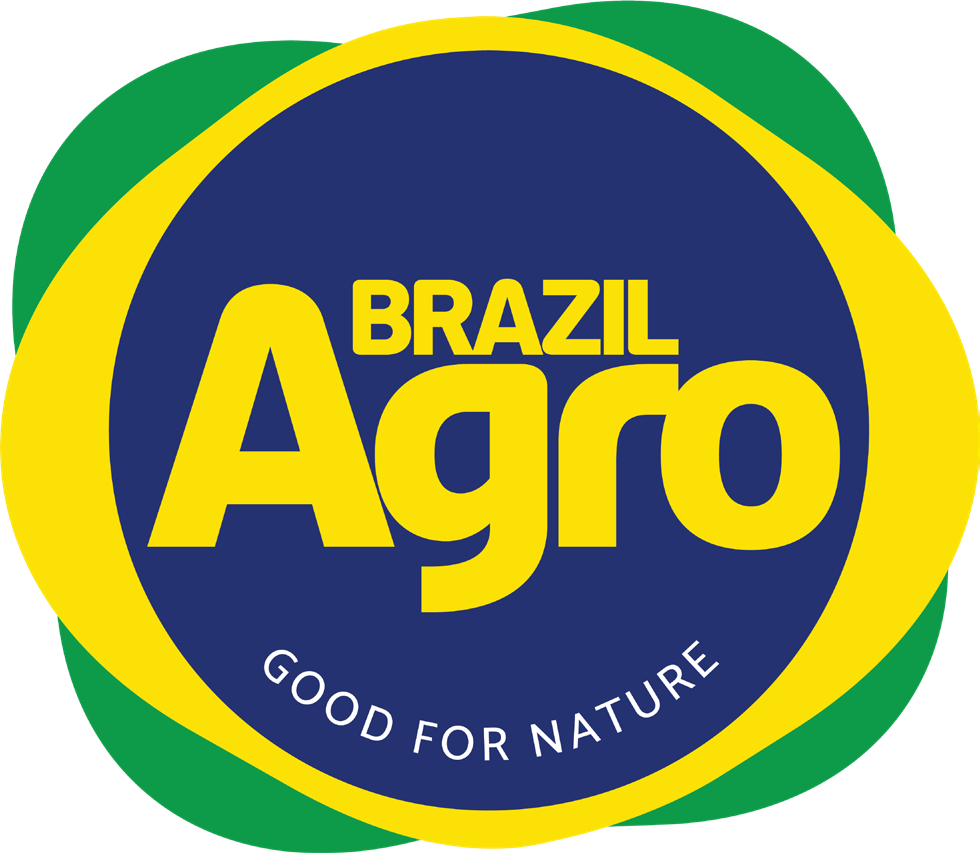 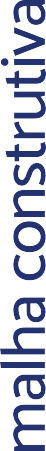 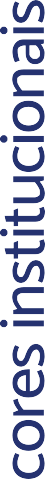 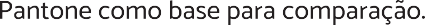 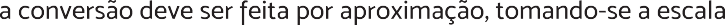 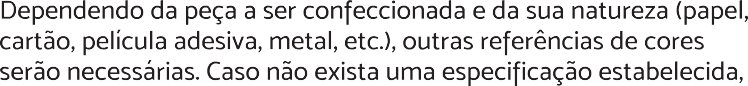 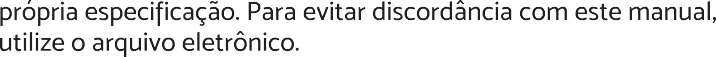 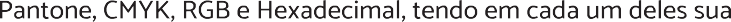 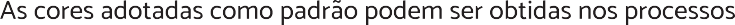 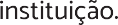 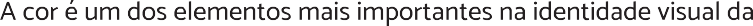 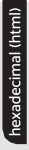 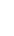 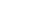 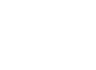 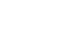 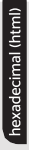 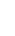 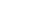 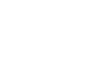 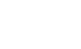 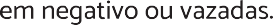 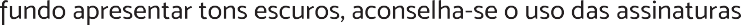 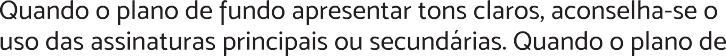 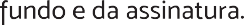 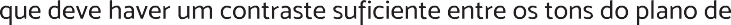 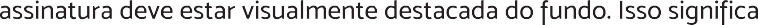 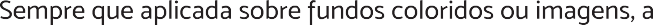 aplicação em fundo claro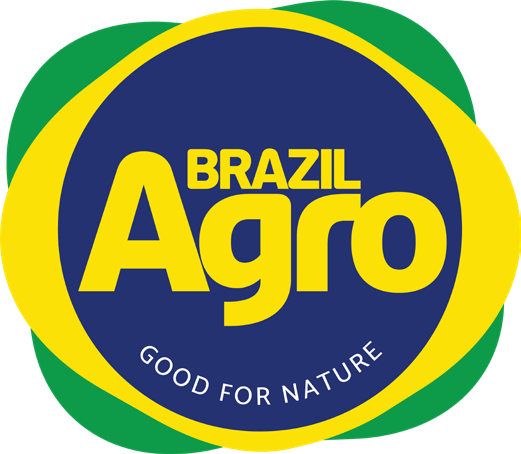 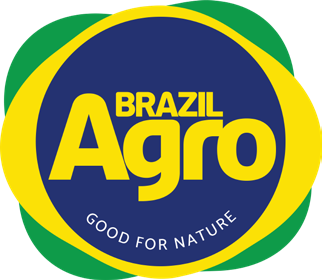 aplicação em fundo sem contraste	aplicação em fundo escuroaplicação em fundo multicolorido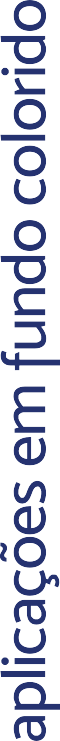 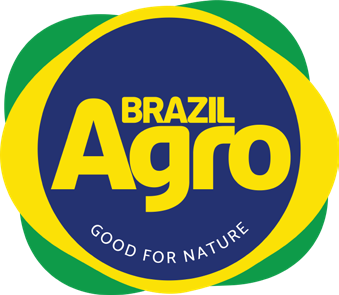 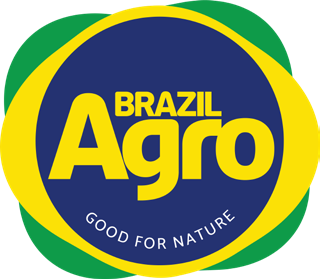 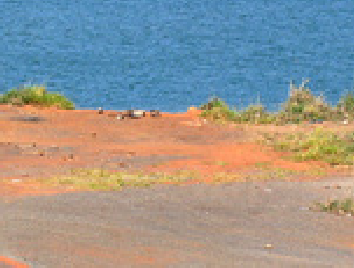 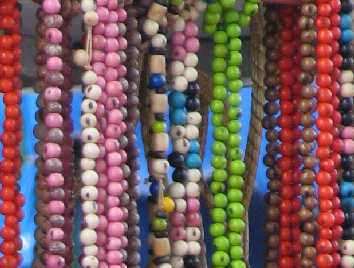 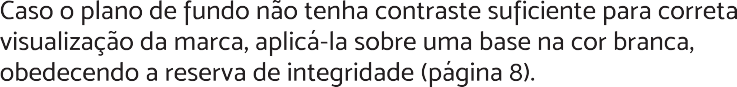 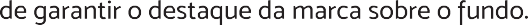 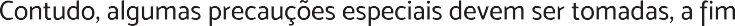 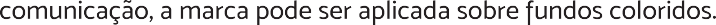 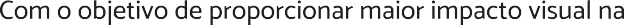 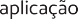 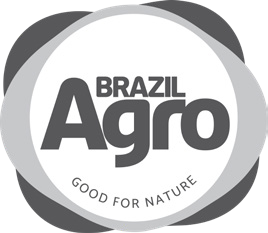 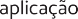 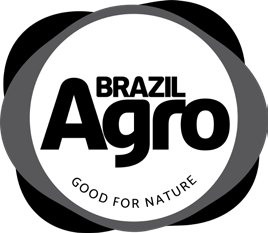 1ª cor2ª cor1ª cor2ª cor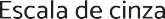 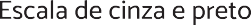 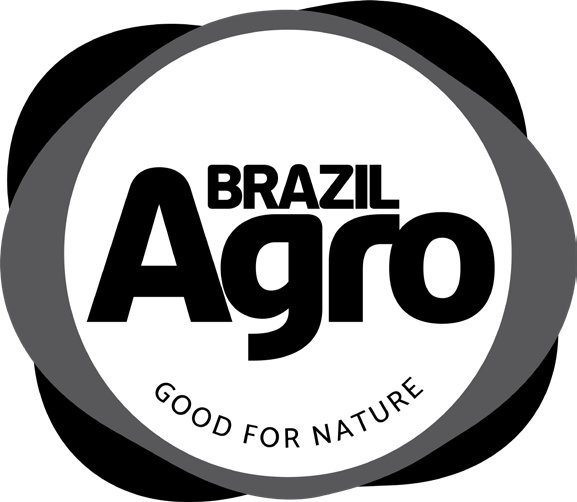 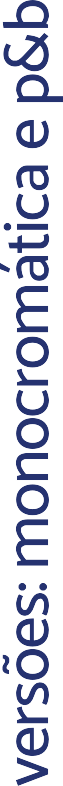 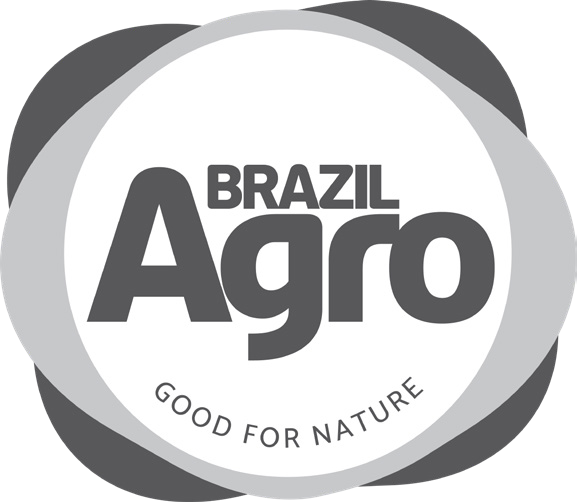 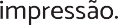 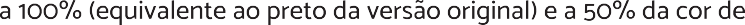 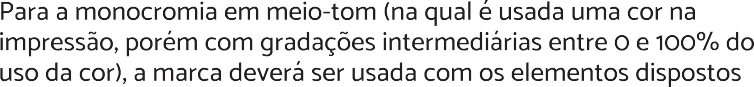 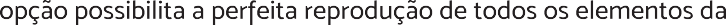 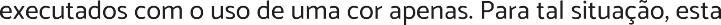 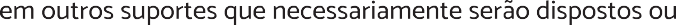 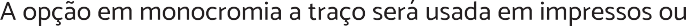 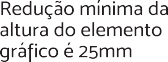 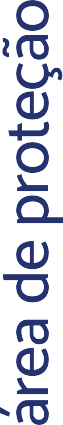 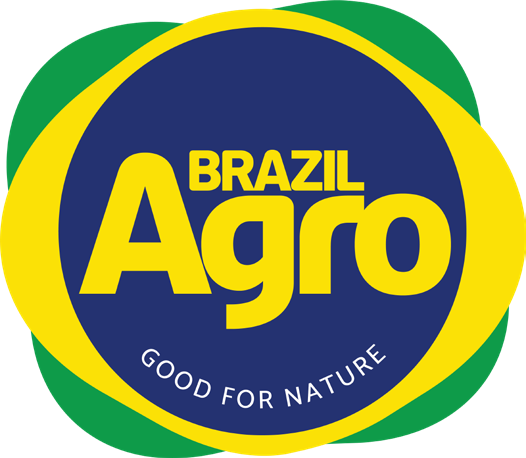 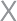 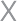 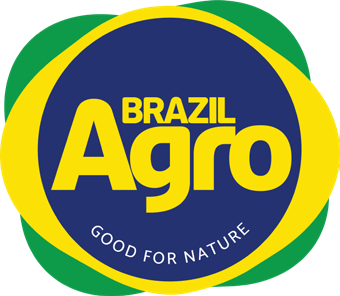 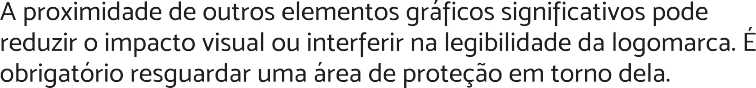 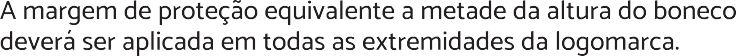 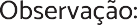 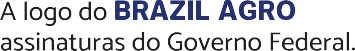 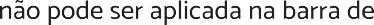 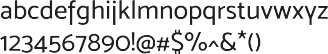 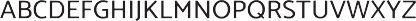 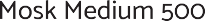 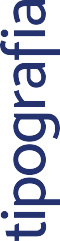 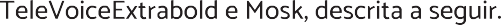 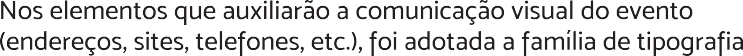 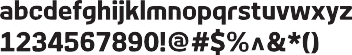 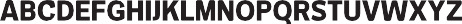 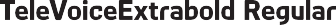 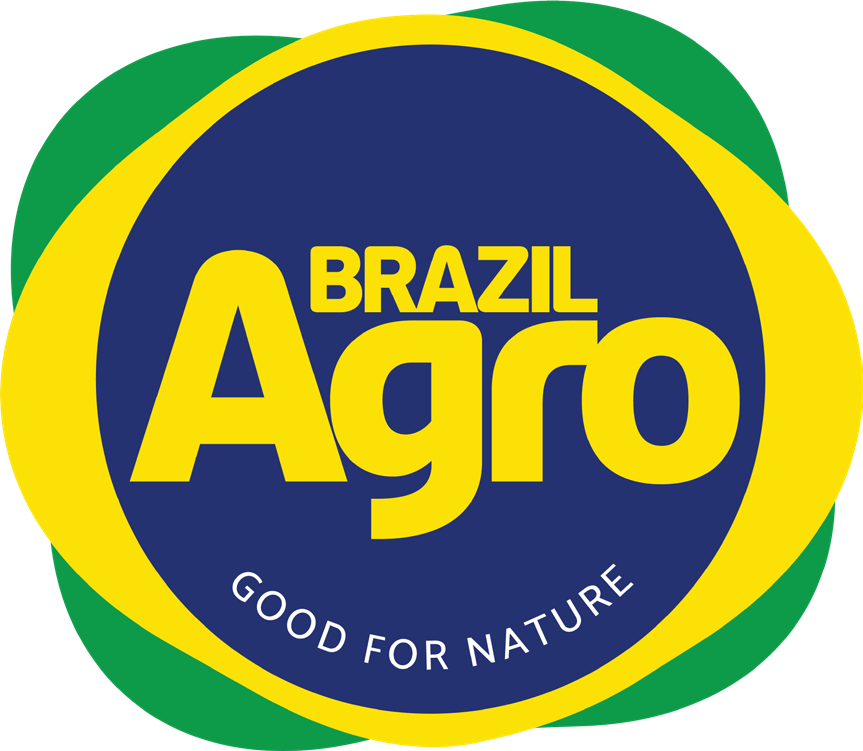 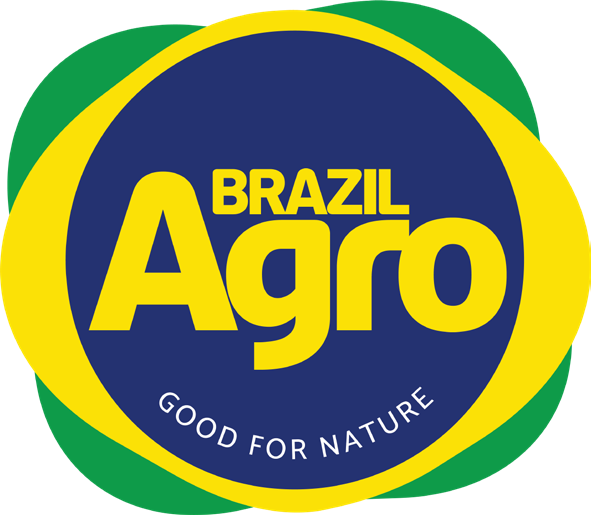 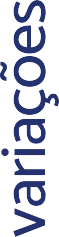 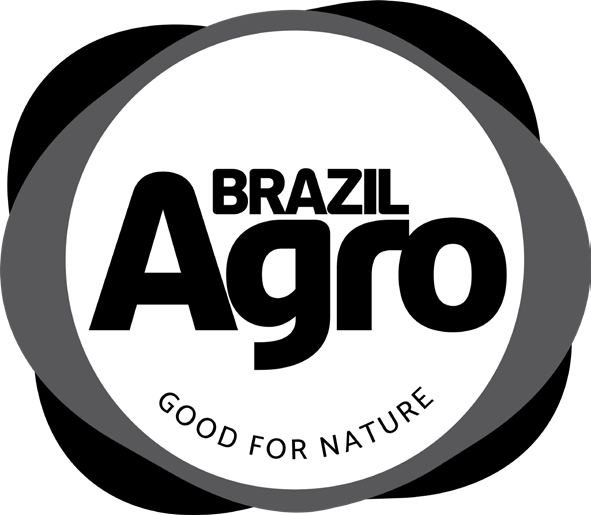 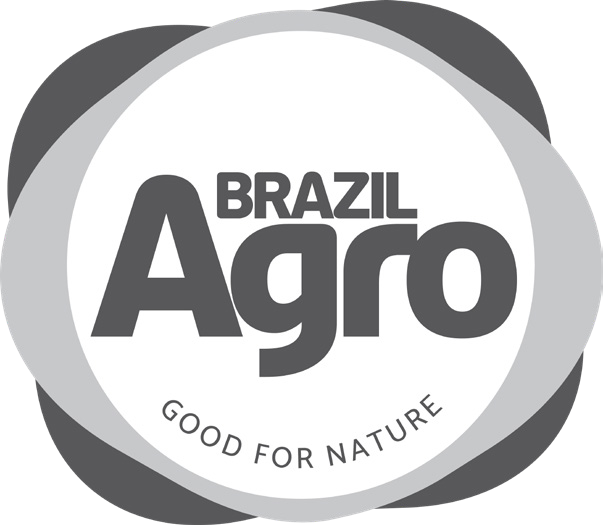 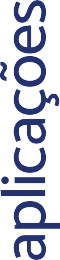 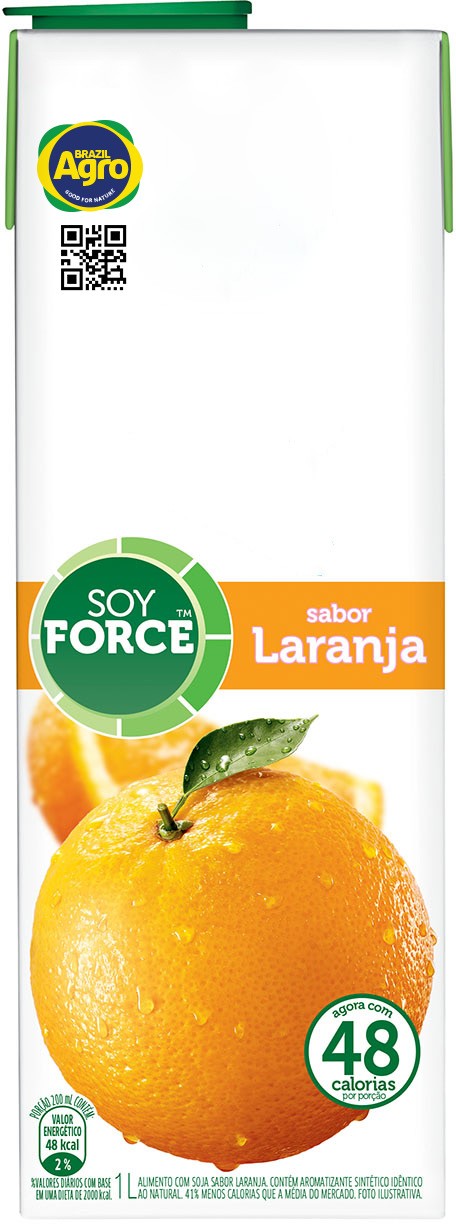 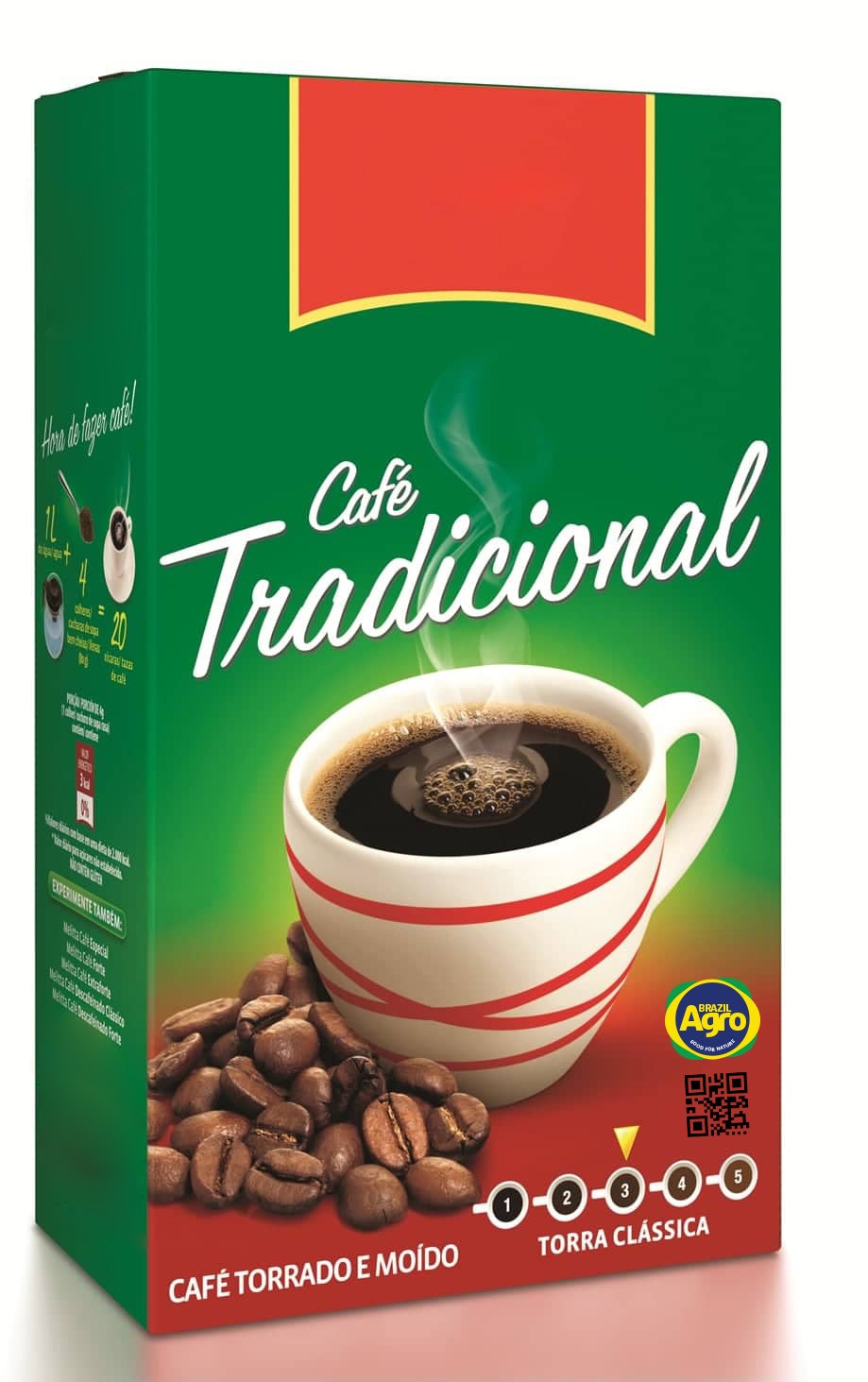 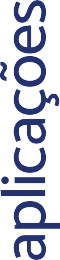 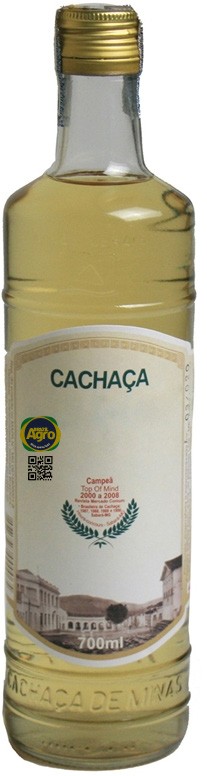 